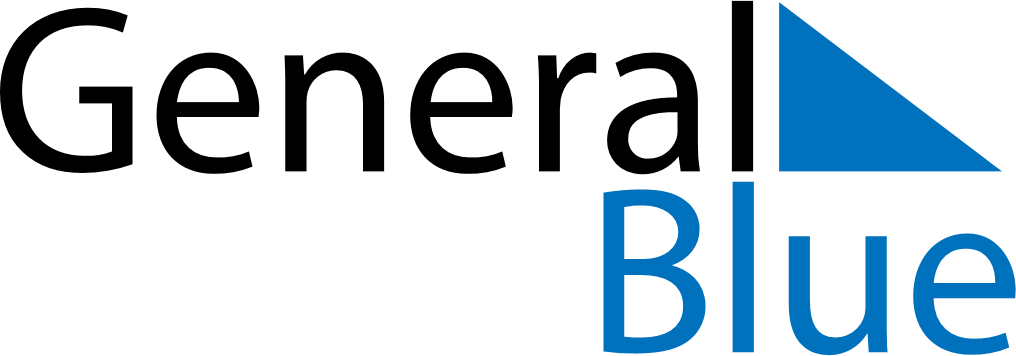 Weekly CalendarJanuary 1, 2023 - January 7, 2023Weekly CalendarJanuary 1, 2023 - January 7, 2023Weekly CalendarJanuary 1, 2023 - January 7, 2023Weekly CalendarJanuary 1, 2023 - January 7, 2023Weekly CalendarJanuary 1, 2023 - January 7, 2023Weekly CalendarJanuary 1, 2023 - January 7, 2023SundayJan 01MondayJan 02MondayJan 02TuesdayJan 03WednesdayJan 04ThursdayJan 05FridayJan 06SaturdayJan 076 AM7 AM8 AM9 AM10 AM11 AM12 PM1 PM2 PM3 PM4 PM5 PM6 PM